ВСЕРОССИЙСКАЯ ОЛИМПИАДА ШКОЛЬНИКОВ ПО ТЕХНОЛОГИИТРЕБОВАНИЯк организации и проведению муниципального этапа всероссийской олимпиады школьников по технологии для организаторов и членов жюриВладимир 202211. Общие положенияНастоящие	методические	рекомендации	подготовлены	региональной предметно-методической комиссией	по технологии с целью оказания помощи оргкомитетам в проведении	муниципального этапа всероссийской олимпиады школьников по технологии. Настоящие методические рекомендации составлены на основе Порядка проведения всероссийской олимпиады школьников, утверждённым приказом Министерства просвещения Российской Федерации от 27 ноября 2020г № 678 «Об утверждении Порядка проведения всероссийской олимпиады школьников» (далее – Порядок проведения всероссийской олимпиады школьников).Основными целями всероссийской олимпиады школьников по технологии (далее – олимпиада) являются: поощрение у школьников интереса к изучению технологии; формирование компетенции у обучающихся по конструированию, моделированию	в	области	технического	творчества,	рационализаторской	и изобретательской деятельности; раскрытие     у обучающихся способностей к проектной деятельности и владение проектным подходом; понимание современных технологий и способность осваивать новые и разрабатывать не существующие ещё сегодня технологии, формы информационной и материальной культуры, а также создание новых продуктов и услуг; выявление и поощрение наиболее способных и талантливых учащихся и их творческих наставников – учителей технологии.Задачами всероссийской олимпиады по технологии являются: выявление, оценивание и продвижение обучающихся, обладающих высокой мотивацией и способностями в сфере материального и социального конструирования, включая инженерно-технологическое направление и ИКТ, компетентность обучающихся в практической, проектной и исследовательской деятельности.Предлагаемые методические материалы содержат рекомендации по порядку	организации	и	проведения	муниципального	этапа	олимпиады, характеристику содержания этапа, описание подходов к разработке заданий региональной	предметно-методической      комиссии,	перечень      материально-технического обеспечения, список литературы, интернет-ресурсов и других источников для использования при составлении заданий, описание специфики олимпиады      для	разработки	требований	к	организации	и      проведению муниципального этапа всероссийской олимпиады школьников по технологии в муниципальных образованиях Владимирской области.С учётом Постановления Главного государственного санитарного врача Российской Федерации от 30.06.2020 г. № 16 «Об утверждении санитарно-эпидемиологических правил СП 3.1/2.4 3598-20 «Санитарно-эпидемиологические требования к устройству, содержанию и организации работы образовательных организаций и других объектов социальной инфраструктуры для детей и молодёжи в условиях	распространения	новой	коронавирусной	инфекции	(COVID-19)» допускается проведение муниципального этапа олимпиады с использованием информационно-коммуникационных технологий.22. Особенности муниципального этапа ОлимпиадыОлимпиада состоит из трех туров: теоретические задания, выполнение практических работ и защита творческого проекта. Содержание заданий теоретического и практического туров муниципального этапа олимпиады соответствуют требованиям к уровню знаний и умений обучающихся соответствующих классов и выпускников основной школы по образовательному предмету «Технология» углубленного уровня и соответствующей направленности для 7–9 классов.!!! Муниципальный этап олимпиады по технологии проводится в один день.Все виды испытаний должны проходить отдельно по направлениям и возрастным группам.Направления:«Техника, технологии и техническое творчество» (юноши) «Культура дома, дизайн и технологии» (девушки)Возрастные группы обучающихся:1 группа – 7-8 класс (юноши) 2 группа – 7-8 класс (девушки) 3 группа - 9 класс (юноши)4 группа - 9 класс (девушки)Участник каждого этапа олимпиады выполняет олимпиадные задания, разработанные для класса, программу которого он осваивает, или для более старших классов. В случае прохождения участников, выполнивших задания, разработанные для более старших классов по отношению к тем, программы которых они осваивают, на следующий этап олимпиады, указанные участники и на следующих этапах олимпиады выполняют олимпиадные задания, разработанные для класса, который они выбрали на предыдущем этапе олимпиады, или более старших классов.Участие в муниципальном этапе Олимпиады по технологии обучающихся 9 классов обязательно!!!3. Функции оргкомитета и жюри муниципального этапа Олимпиады. Оргкомитет выполняет следующие функции:- определяет организационно-технологическую модель проведения муниципального этапа Олимпиады;- обеспечивает организацию и проведение муниципального этапа Олимпиады в соответствии с утвержденными региональной предметно-методической комиссией Олимпиады требованиями к проведению муниципального	этапа Олимпиады, Порядком проведения Всероссийской олимпиады школьников, утвержденным3приказом Минобрнауки России от 27 ноября 2020г № 678 и действующими на момент проведения Олимпиады санитарно-эпидемиологическими требованиями к условиям	и	организации	обучения	в	организациях,	осуществляющих образовательную деятельность по образовательным программам основного общего образования;- обеспечивает при необходимости участников муниципального этапа Олимпиады питанием на время проведения муниципального этапа Олимпиады в соответствии с действующими на момент проведения Олимпиады санитарно-эпидемиологическими правилами и нормами;-осуществляет кодирование (обезличивание) олимпиадных работ участников муниципального этапа Олимпиады;- несет ответственность за жизнь и здоровье участников Олимпиады во время проведения муниципального этапа Олимпиады.Жюри Олимпиады выполняет следующие функции:-принимает для оценивания закодированные (обезличенные) олимпиадные работы участников Олимпиады;- оценивает выполненные олимпиадные задания в соответствии с утвержденными критериями и методиками оценивания выполненных олимпиадных заданий;- проводит с участниками Олимпиады анализ олимпиадных заданий и их решений;- осуществляет очно по запросу участника Олимпиады показ выполненных им олимпиадных заданий;- представляет результаты Олимпиады ее участникам;-	рассматривает очно апелляции участников Олимпиады с использованием видеофиксации;- определяет победителей и призеров Олимпиады на основании рейтинга и в соответствии с квотой, установленной организатором муниципального этапа Олимпиады;- представляет организатору Олимпиады результаты Олимпиады (протоколы) для их утверждения;- составляет и представляет организатору муниципального этапа Олимпиады аналитический отчет о результатах выполнения олимпиадных заданий.4. Порядок проведения соревновательных туров.Все участники муниципального этапа Олимпиады проходят в обязательном порядке	процедуру	регистрации,	которая осуществляется	оргкомитетом муниципального этапа Олимпиады.При	регистрации	представители	оргкомитета	муниципального	этапа Олимпиады проверяют правомочность участия в нем прибывших обучающихся и достоверность имеющейся в распоряжении оргкомитета информации о них.Для прохождения в место проведения олимпиады, участнику необходимо предъявить документ, удостоверяющий личность (паспорт), либо свидетельство о рождении (для участников, не достигших 14-летнего возраста).По результатам регистрации информация о каждом участнике должна быть сверена с данными о нем, внесёнными в электронный вариант списков, составленных в соответствии с заявками.4I тур (теоретический)Регламент	проведения	муниципального	этапа	включает	выполнение теоретического задания учащихся :7-8 класс – 2 академических часа (90 минут); 9 класс – 2 академических часа (90 минут).Теоретический тур проводится	во всех возрастных группах, по тестовым заданиям, разработанным региональной предметно-методической комиссией по технологии с учетом содержания образовательных программ основного общего образования углубленного уровня для 7-9 классов.В качестве помещений для первого теоретического тура целесообразно использовать школьные кабинеты. Расчет числа кабинетов определяется числом участников и количеством посадочных мест в кабинете при условии – 1 учащийся за отдельной партой. Участники разных возрастных групп и направлений должны выполнять задания конкурса в разных аудиториях.Участники Олимпиады обеспечиваются заданиями теоретического	тура, заданиями практического тура и бланком ответов (Приложение 2).Использование мобильных телефонов и других средств связи, а такжеобщение между участниками во время выполнения задания не разрешается. За нарушение правил участник	удаляется с теоретического тура. Участникам разрешается общаться во время тура только с представителями оргкомитета, а также с дежурными преподавателями, находящимися в месте размещения участников.II тур (практический)Регламент	проведения	муниципального	этапа	включает	выполнение практических работ:7-8 класс – 2 академических часа (90 минут); 9 класс – 2 академических часа (90 минут).В качестве	аудиторий для выполнения практических работ по технологии лучше всего подходят мастерские и кабинеты технологии (по 15-20 рабочих мест), в которых оснащение и планировка рабочих мест создают оптимальные условия для проведения этого этапа.Практические испытания заключаются в выполнении работ базовой части школьной примерной программы по предмету «Технология» по направлениям «Техника, технологии и техническое творчество» (юноши) и «Культура дома, дизайн и технологии» (девушки).В мастерских и кабинетах должны быть таблицы-плакаты по безопасным приемам работы, распечатанные общие правила техники безопасности и правила техники безопасности по соответствующему виду выполняемых работ. Все документы прошиты, подписаны руководителем и инженером по технике безопасности того образовательного учреждения, где проводится олимпиада.В мастерских необходимо наличие прошитого, скрепленного печатью журнала инструктажа по охране труда и технике безопасности.5Перед выполнением практической работы необходимо провести инструктаж по технике безопасности.!!!Участники олимпиады выполняют практическое задание в рабочей форме.Для выполнения практического задания необходимо обеспечить учащихся всем	необходимым,	рабочими	местами	индивидуального	и	коллективного использования, исправными инструментами, оборудованием, измерительными инструментами, средствами защиты, спецодеждой и заготовками.В день проведения практического тура обязательно должно быть присутствие медицинского работника в образовательной организации. Наличие укомплектованной медицинской аптечки в мастерских!!!!!!	Практическое	задание	с	техническими	условиями	и	картой пооперационного контроля выдаётся в начале практического тура.Для проведения практического тура, региональная предметно-методическая комиссия рекомендует предусмотреть оборудование, с учетом соответствующих направлений и видов выполняемых работ.5. Порядок проверки олимпиадных работ муниципального этапа олимпиадыРабота каждого участника муниципального этапа должна быть закодирована перед проверкой.Жюри не проверяет и не оценивает работы, выполненные на листах, помеченных как «Черновик». Членам жюри олимпиады запрещается копировать и выносить выполненные олимпиадные работы участников из локаций (аудиторий), в которых они проверяются, комментировать процесс проверки выполненных олимпиадных работ, а также разглашать результаты проверки до публикации предварительных результатов олимпиады.Проверку выполненных олимпиадных работ участников рекомендуется проводить не менее чем двумя членами жюри.Проверка, разбор выполненных олимпиадных заданий муниципального этапа олимпиады осуществляются жюри в соответствии с разработанными критериями.После окончания всех туров до сведения каждого участника должны быть доведены результаты оценивания представленных им на проверку олимпиадных заданий. После проверки всех выполненных олимпиадных работ участников олимпиады жюри составляет протокол результатов (в котором фиксируется количество	баллов по каждому заданию, а также общая сумма баллов участника) и передает их в оргкомитетдля декодирования.После проведения процедуры апелляции жюри олимпиады в рейтинговую таблицу вносятся изменения результатов участников олимпиады.Итоговый	протокол	подписывается	председателем	жюри	и утверждается организатором олимпиады с последующим размещением его на информационном стенде площадки проведения, а также публикацией на информационном                                       ресурсе                                       организатора.66. Методика оценивания выполненных олимпиадных заданийНа муниципальном этапе олимпиады по двум направлениям – «Техника, технологии и техническое творчество» и «Культура дома, дизайн и технологии» на теоретическом туре общее максимальное число баллов для обучающихся: 7–8 классов–25 (19 баллов за тест +6 баллов за кейс задание), для обучающихся 9 классов – 25 (20 баллов за тест +5 баллов за кейс задание).Максимальное количество баллов за практические задания – 35.Для второго тура при оценке практических заданий используются подготовленные карты пооперационного контроля практических работ. В этих	картах	весь	технологический	процесс	изготовления	изделия разбивается на отдельные операции, каждая из которых оценивается определённым количеством баллов, одинаковым для всех участников. При оценке	технологической	операции     учитываются	как	качественные показатели, так и количественные критерии (размеры, допуски, отклонения и др.). Количество баллов, а при их отсутствии сами критерии оценки определяет жюри. Такая система оценок позволяет за аналогичные ошибки снимать одинаковое количество баллов у любого участника. Это позволяет проверяющим избежать разногласий при проверке практических работ, выполненных участниками олимпиады. Результаты оценивания заносятся в протоколы выполнения практических заданий (Приложение 3, 4).По направлению «Культура дома, дизайн и технологии» при оценке практических заданий (практика по обработке швейных изделий и моделирование) максимальное количество баллов – 35 (20 баллов - за задание по моделированию; 15 баллов за практическое задание по технологии обработки).При оценивании заданий по моделированию необходимо учитывать:1. Нанесение линий и необходимых надписей для моделирования в соответствии с рисунком и художественно-техническим описанием модели.2. Результат моделирования (приклеить готовые выкройки модели). При оценке практических заданий по технологии обработки швейныхизделий	необходимо использовать карты пооперационного контроля практических работ. В этих картах весь технологический процесс изготовления изделия разбивается на отдельные операции, каждая из которых оценивается определенным количеством баллов, одинаковым для всех.По	направлению	«Техника,	технологии	и	техническое творчество» при оценивании практических заданий по видам обработки необходимо придерживаться следующих допусков: при механической деревообработке за отклонение на 1 мм; при ручной деревообработке за ошибку более 1 мм габаритных размеров снимается 1 балл. 7Оценивается соответствие размеров по заданию и качество работы. При оценивании необходимо учитывать знание практических навыков работы в выбранной технологии обработки материалов, качество изделия, в отдельных практических заданиях творческий и конструкторский подход, а так же соблюдение техники безопасности.Не следует допускать, чтобы участники олимпиады при выполнении практической работы произвольно изменяли технологию выполнения практического задания, так как это приводит к неопределённости в её оценке. Для проявления творчества и фантазии существуют творческие проекты.7. Порядок разбора олимпиадных заданий и показа работ.Основная	цель	процедуры	анализа	олимпиадных	заданий	– информировать участников Олимпиады о правильных решениях каждого из предложенных заданий, убедить в объективности оценивания работ в соответствии с критериями оценивания. Решение о проведении (и форме проведения) разбора заданий принимает организатор муниципального этапа Олимпиады.Во время процедуры анализа выполненных работ члены жюри должны познакомить	участников	с	типичными ошибками,	допущенными участниками в двух турах Олимпиады (выполнение теоретических вопросов, выполнение практических работ). В ходе анализа заданий представители жюри подробно объясняют критерии оценивания каждого из заданий и дают общую оценку по итогам выполнения заданий I и II туров. В ходе анализа выполненных заданий представляются и подробно анализируются наиболее удачные варианты выполненных работ.В процессе проведения разбора заданий участники Олимпиады должны получить всю необходимую информацию по поводу объективности оценивания их работ, что должно привести к уменьшению числа необоснованных апелляций по результатам проверки.Разбор олимпиадных заданий проводится после их проверки и анализа в очной форме.Если разбор заданий проводится в очной форме, на разборе заданий могут присутствовать все	участники Олимпиады. Необходимое оборудование и оповещение участников о времени и месте разбора заданий обеспечивает оргкомитет. В этом случае для анализа и разбора заданий по каждому направлению необходимы отдельные помещения, вмещающие всех участников и сопровождающих их лиц по данной возрастной группе. При разборе заданий могут использоваться такие средства обучения, как доска, проектор, компьютер.Показ олимпиадных заданий проводится после проверки, разбора и анализа	выполненных	олимпиадных	заданий.	Для	этого	отводится специальное время. На показ работ допускаются только участники Олимпиады (без родителей и сопровождающих лиц). Для показа работ необходима большая аудитория для каждого направления, оборудованная8столами, где могут расположиться члены жюри. В аудитории должны находиться все выполненные работы. Для участников с ОВЗ назначается персональный эксперт (или эксперты), который проводит анализ и показ их олимпиадных работ. На показе работ участники Олимпиады могут самостоятельно познакомиться с оценкой своей работы, с замечаниями жюри. Участник имеет право задать вопросы членам жюри, может аргументировать свою точку зрения по приведённому решению задач или тестов	(неразборчивые	записи,	описки,	неправильно	сделанные исправления). Если жюри соглашается с аргументами участника, это согласовывается с председателем жюри, тогда вносятся изменения в оценку и оформляется протокол. Работы участников хранятся оргкомитетом в течение одного года с момента окончания Олимпиады.8. Порядок рассмотрения апелляций, по результатам проверки жюри олимпиадных заданий.Апелляция проводится в случаях несогласия участника Олимпиады с результатами оценивания его олимпиадной работы. Апелляции участников Олимпиады	рассматриваются	апелляционной комиссией	очно с использованием аудио- и видеофиксации.Рассмотрение апелляции проводится в спокойной и доброжелательной обстановке. Участнику Олимпиады, подавшему заявление на апелляцию, предоставляется возможность убедиться в том, что его работа проверена и оценена в соответствии с критериями и методикой, разработанными региональной	предметно-методической комиссией. Апелляция участника Олимпиады по I и II турам (теоретический тур и практическая работа) рассматривается после объявления результатов, после выполнения всех олимпиадных заданий.Апелляция участника Олимпиады должна быть рассмотрена не позднее чем через 3 часа с момента подачи соответствующего заявления.Для проведения апелляции участник Олимпиады подает письменное заявление. Заявление на апелляцию принимается в течение одного астрономического часа после окончания показа работ на имя председателя жюри в установленной форме (Приложение 5).При	рассмотрении	апелляции	присутствует	только	участник Олимпиады,     подавший     заявление,     имеющий	при     себе     документ, удостоверяющий личность, и члены апелляционной комиссии.По результатам рассмотрения апелляции выносится одно из следующих решений:– об отклонении апелляции и сохранении выставленных баллов; – об удовлетворении апелляции и корректировке баллов.Критерии и методика оценивания олимпиадных заданий не могут быть предметом апелляции и пересмотру не подлежат.Решения по апелляции принимаются простым большинством голосов. В случае равенства голосов председатель жюри имеет право решающего голоса. Решения по апелляции являются окончательными и пересмотру не9подлежат. Проведение апелляции оформляется протоколами, которые подписываются членами жюри (Приложение 6).Протоколы проведения апелляции передаются председателю жюри для внесения соответствующих	изменений	в	протокол	и	отчетную документацию.Документами по проведению апелляции являются:– письменные заявления на апелляцию участников Олимпиады; – журнал (листы) регистрации апелляций;– протоколы проведения апелляций, которые вместе с аудио- или видеозаписью работы апелляционной комиссии хранятся в оргкомитете в течение 3 лет.9. Перечень материально-технического обеспечения, необходимого для проведения муниципального этапа в соответствии с содержанием олимпиадных заданийДля	проведения	практического	тура	региональная	предметно-методическая	комиссия      рекомендует      предусмотреть	оборудование, представленное ниже с учётом соответствующих направлений и видов выполняемых работ из расчёта на одного участника.Рекомендованный список оборудования для проведения муниципального этапа олимпиады по технологииНаправление «Культура дома, дизайн и технологии»Для выполнения теоретических заданий каждое рабочее место необходимо обеспечить комплектом задания, черновиками, ручкой, калькулятором длярасчёта задач, простым карандашом для выполнения эскизов, ластиком. Практическая работа по обработке швейного изделия или узла10Для каждого участника необходимы: 7-8 классы:- практическое задание с технологической картой и картой пооперационного контроля;- хлопчатобумажная цветная ткань (например, бязь, без эффекта «стрейч») размером 280 х 200мм и деталь окантовки, выкроенная под углом 45º, из хлопчатобумажной гладкокрашенойткани размером 200 х 35мм.9 класс:- практическое задание с технологической картой и картой пооперационного контроля;- плотная хлопчатобумажная гладкокрашеная ткань (например, бязь, без эффекта «стрейч») размером 120 х 330мм, ткань хлопчатобумажная цветная(например, бязь, без эффекта «стрейч») размером 250 х 35мм (2 детали) и 90 х 40мм (2 детали).- хлопчатобумажная набивная ткань для отделки	(например, бязь, без эффекта «стрейч») – 200 х 150 мм – 1 шт.Практическая работа по моделированию швейных изделий№ п/п	Название материалов и оборудования	Кол-во 1	Масштабная линейка                                                                     12	Ластик	13	Цветная бумага (офисная)	2 листа 4	Ножницы                                                                                         15	Клей-карандаш	1 6	Простой карандаш	1 7	Цветные карандаши (фломастеры, гелевые ручкии др)Для каждого участника необходимы: Практическое задание с листами для конструирования и моделирования и картой пооперационного контроля.Если участником олимпиады планируется использование собственных инструментов, необходимо заранее подготовить для рассылки инструктивно-методическое письмо с рекомендациями по материально-техническому сопровождению участников олимпиады.Это задание можно выполнять сразу после теоретического задания, на том же рабочем месте.Направление «Техника, технологии и техническое творчество»Для выполнения теоретического задания необходимо обеспечить каждого учащегося комплектом задания, черновиками, ручкой, калькулятором для расчёта задач, слесарной линейкой длиной 300 мм, хорошо заточеннымпростым карандашом, циркулем и ластиком.11Практическая работа по ручной обработке древесины№п\п Название материалов и оборудования	Кол-во 1	Столярный верстак	12         Стул/табурет/выдвижное сиденье                                                                           1 3         Настольный сверлильный станок                                                                           14	Набор свёрл от Ø 3 мм до Ø 8 мм	1 набор 5	Защитные очки	16	Столярная мелкозубая ножовка	1 7	Ручной лобзик с набором пилок, с ключом	1 8           Подставка	для выпиливания лобзиком (столик для лобзика)	1 9           Деревянная киянка	1 10         Шлифовальная наждачная бумага средней зернистости на тканевой	1основе11	Комплект напильников	1 набор 12	Слесарная линейка 300 мм	113	Столярный угольник	1 14	Струбцина	2 15	Карандаш	1 16	Ластик	1 17	Циркуль	1 18	Шило	1 19	Щётка-смётка	1 20	Набор надфилей	1Для каждого участника необходимы: 7-8 классы: практическое задание с техническими условиями и картой пооперационного контроля; 1 лист белой бумаги формата А4 для выполнения чертежа;  чертежные инструменты, ластик; брусок 120х40х20 в количестве 2 шт. Заготовки должны быть без дефектов, сколов и хорошо высушенными. Необходимо иметь 20% заготовок в запасе;клей ПВА столярный.9 класс: практическое задание с техническими условиями и картой пооперационного контроля; фанерная заготовка 200х40х4 мм в количестве 1 шт. Заготовка должна быть без дефектов, сколов и хорошо высушенной. Необходимо иметь 20% заготовок в запасе; электровыжигатели для декоративной отделки.В мастерской должно быть установлено два сверлильных станка с набором сверл от Ø 5 мм до Ø 8 мм, приспособлениями для закрепления заготовок.Тиражирование заданий осуществляется с учетом следующих параметров: листы бумаги формата А4, черно-белая печать (указанные страницы заданий - на цветном принтере, на цветной офисной бумаге) 12 или 14 кеглем. Задания должны тиражироваться без уменьшения.12По направлению «Культура дома, дизайн и технологии»: задания для 7 - 8 классов теоретического тура страницы 4,5,6,8,9,12,14 распечатать на цветном принтере; задания для 9 класса теоретического тура страницы 3,4,5,6,8,9 распечатать	на	цветном	принтере,	задания практического	тура страницы 6 распечатать на цветном принтере; в задании практического тура по моделированию 7-8 классов страницу №2 и 9 класса	страницу №2 (лист для вырезания деталей выкроек, основу для моделирования) сразу распечатать на цветной офисной бумаге.По направлению «Техника, технологии и техническое творчество»:  задания для 7-8  страницы 4,5,6,10,12  распечатать на цветном принтере и 9 классов теоретического тура страницы3 распечатать на цветном принтере.Участник	олимпиады	использует	на	туре	свои	письменные принадлежности (авторучки только с синими чернилами), простой карандаш, ластик, циркуль, транспортир, линейку. Но организаторы должны предусмотреть некоторое количество запасных ручек пастой синего цвета, карандашей и линеек на каждую аудиторию.В случае	проведения	очного	разбора	заданий	для	него необходима	аудитория,	вмещающая       всех       участников       и       их сопровождающих     лиц,     с     доской,	фломастерами	или	мелом	и презентационным оборудованием.Для полноценной работы, членам жюри должно быть предоставлено отдельное помещение, оснащенное компьютерной и множительной техникой с достаточным количеством офисной бумаги (А4, 80 г/см) и канцелярских принадлежностей (авторучки черного и красного цветов, ножницы, степлеры и скрепок и к ним, антистеплер, клеящий карандаш, скотч, стикеры, линейки, фломастеры и маркеры, прозрачные файлы (А4) для документации), картонные коробки для хранения и транспортировки заполненных бланков ответов на задания первого и второго конкурсов и другой документации.Переченьсправочных материалов, средств связи и электронно-вычислительной техники, разрешенных к использованиюУчастникам	запрещается	приносить	мобильные	телефоны, компьютеры и любые технические средства для фотографирования и записи звука. Если представителем организатора у участника будет найдены любые справочные материалы или любые электронные средства для приема или передачи информации (даже в выключенном состоянии), члены оргкомитета или члены жюри составляют акт и результаты участника в данном конкурсе аннулируются.13В случае нарушения участником олимпиады Порядка проведения всероссийской олимпиады школьников и (или) утвержденных требований к организации проведению соответствующего этапа олимпиады по технологии, представитель организатора олимпиады вправе удалить данного участника олимпиады из аудитории, составив акт об удалении участника олимпиады.Участники олимпиады, которые были удалены, лишаются права дальнейшего участия в олимпиаде по технологии в текущем году.10. Порядок подведения итогов олимпиады Максимальное	количество	баллов	для	участников олимпиады определяется по	каждому	направлению отдельно. Итоги должны быть доступны обучающимся для ознакомления.В общем зачете муниципального этапа олимпиады определяются победители и призеры. Итоги Олимпиады подводятся по каждой параллели: 7-8 класс (юноши), 7-8 класс (девушки); 9 класс (юноши); 9 класс (девушки).Для определения победителей и призеров олимпиады, а также общего рейтинга участников олимпиады, используется бальная система оценки результатов.	Победителей	и	призеров олимпиады	определяют	по суммарному количеству баллов, набранному каждым участником трех туров.Общая максимальная оценка по итогам выполнения заданий олимпиады по технологииКласс	Теоретический	Практический	Суммарное кол-тур                                           тур                        во баллов7 -8 класс                          25                                35                                60 9 класс                            25                                35                                60Личное место участника в общем зачете определяется по сумме баллов, полученных в результате выполнения всех испытаний. Участник, набравший наибольшую сумму баллов по итогам всех испытаний, является победителем. Так как для разных параллелей используется один пакет заданий (7-8 классов), результаты должны быть введены в единую рейтинговую таблицу! (Приложение 1)Участники, выступавшие на муниципальном этапе за более высокий класс, чем тот, в котором они обучаются, помещаются в итоговую рейтинговую таблицу того класса, за который они выступали. В случае победы в муниципальном этапе учащиеся должны выполнять задания того же уровня на следующем этапе.Члены жюри подсчитывают количество правильных ответов по каждому участнику олимпиады, результаты оформляют в протоколах (Приложение 3,4).Окончательные результаты всех участников фиксируются в итоговой таблице (Приложение 1), представляющей собой ранжированный список участников, расположенных по мере убывания набранных ими баллов. Участники с одинаковыми баллами располагаются в алфавитном порядке.14Рекомендуемая литература и электронные ресурсы1. Ботвинников, А. Д. Черчение: 9 класс: учебник [Текст]/ А.Д. Ботвинников, В. Н. Виноградов, И.С. Вышнепольский. — 2-е изд., стереотип. — М.: Дрофа; Астрель, 2018. — 239 с.: ил.2.	Кожина, О.А. Технология: Обслуживающий труд. 7 кл.: учебник [Текст] /О.А. Кожина, Е.Н. Кудакова, С.Э. Маркуцкая. — 6-е изд., испр. — М.: Дрофа, 2019. —255 с.: ил.3. Материаловедение и технология материалов: Учебное пособие / К.А.Батышев, В.И. Безпалько; Под ред. А.И. Батышева, А.А. Смолькина. -М.: НИЦ ИНФРА-М, 2013 - 288 с.4. Практикум в учебных мастерских [Текст]: для пед. ин-тов по спец. N2120«Общетехническая дисциплина и труд» и пед. уч-щ по спец.«Преподавание труда и черчения в неполной сред. шк.» В 2 ч / Е. М. Муравьев, М. П. Молодцов; под ред. Е. М. Муравьева. – М.: Просвещение, 1987.5. Преображенская, Н.Г. Черчение: 9 класс: учебник [Текст]/ Н.Г. Преображенская, И.В. Кодукова. — 2-е изд., перераб. — М.: Вентана-Граф, 2016. —269 с.: ил.6. САПР технолога машиностроителя. [Текст]: Учебник / Э.М. Берлинер, О.В. Таратынов – М.: Форум, НИЦ ИНФРА-М, 2015. – 336 с.7. Сасова, И.А. Технология. Индустриальные технологии: 7 класс: учебник для учащихся общеобразовательных организаций [Текст]/ И.А.Сасова, М.И. Гуревич, М.Б. Павлова; под ред. И.А. Сасовой. — 3-е изд., перераб. — М.: Вентана-Граф, 2018.— 144 с.: ил.8. Сасова, И.А. Технология: 8 класс: учебник для учащихся общеобразовательных организаций [Текст]/ И.А. Сасова, А.В. Леонтьев, В.С. Капустин; под ред. И.А. Сасовой. — 4-е изд., стереотип. — М.: Вентана-Граф, 2019. — 144 с.: ил.9. Синица, Н.В. Технология. Технологии ведения дома: 5 класс: учебник для учащихся общеобразовательных организаций [Текст]/ Н.В. Синица,В.Д. Симоненко. — 4-е изд., стереотип. — М.: Вентана-Граф, 2019. — 192 с.: ил.10.	Синица, Н.В. Технология. Технологии ведения дома: 6 класс: учебник для учащихся общеобразовательных организаций [Текст]/ Н.В. Синица, В.Д. Симоненко. —3-е изд., стереотип. — М.: Вентана-Граф, 2019. — 192 с.: ил.11.	Технология. Технологии ведения дома: 7 класс: учебник для учащихся общеобразовательных организаций [Текст]/ И.А. Сасова, М.Б. Павлова, А.Ю., Шарутина и др.; под ред. И.А. Сасовой. — 3-е изд., перераб. — М.: Вентана-Граф, 2018.— 208 с.: ил.12.	Технология: 5 класс: учеб. для общеобразоват. организаций [Текст] / В.М.Казакевич и др.; под ред. В.М. Казакевича. — М.: Просвещение, 2019. — 176 с.: ил.13.	Технология: 5 класс: учебник [Текст] / Е.С. Глозман, О.А. Кожина, Ю.Л. Хотунцев и др. — М.: Дрофа, 2016. —335 с.: ил.1514.	Технология:	5	класс:	учебник	для	учащихся общеобразовательных организаций [Текст] / И.А. Сасова, М.Б. Павлова, М.И. Гуревич и др.; под ред. И.А.Сасовой.     — 6-е изд., стереотип. — М.: Вентана-Граф, 2019. — 240 с.: ил.15.	Технология: 6 класс: учеб. для общеобразоват. организаций [Текст] / В.М.Казакевич и др.; под ред. В.М. Казакевича. — М.: Просвещение, 2019. — 192 с.: ил.16.	Технология: 6 класс: учебник [Текст] /Е.С. Глозман, О.А.Кожина, Ю.Л. Хотунцев, Е.Н. Кудакова и др. – М.: Дрофа, 2016. – 383 с.: ил.17.	Технология: 7 класс: учеб. пособие для общеобразоват. Организаций [Текст]	/	В.М. Казакевич, Г.В. Пичугина, Г.Ю. Семенова и	др.; под	ред. В.М.Казакевича.	—	М.: Просвещение, 2017. — 191 с.: ил.18.	Технология:	8	класс:	учебник	для	учащихся общеобразовательных организаций [Текст]/ Н.В. Матяш, А.А. Электов, В.Д. Симоненко и др. — 3-е изд., стереотип. — М.: Вентана-Граф, 2019. — 208 с.: ил.19.	Технология:	8	класс:	учебник	для	учащихся общеобразовательных организаций [Текст] / В.Д. Симоненко, А.А. Электов, Б.А. Гончаров и др. — 4-е изд.,стереотип. — М.: Вентана-Граф, 2019. — 160 с.: ил.20.	Технология: 8–9 класс: учеб. пособие для общеобразоват. организаций[Текст]	/	В.М. Казакевич и	др.; под	ред. В.М.	Казакевича.	–	2-е	изд. —	М.:Просвещение, 2018. — 255 с.: ил.21.	Тищенко, А.Т. Технология. Индустриальные технологии: 5 класс: учебник для учащихся общеобразовательных организаций [Текст] / А.Т. Тищенко, В.Д. Симоненко. — 3-е изд., стереотип. — М.: Вентана-Граф, 2019. — 192 с.: ил.22.	Тищенко, А.Т. Технология. Индустриальные технологии: 6 класс: учебник для учащихся общеобразовательных организаций [Текст] / А.Т. Тищенко, В.Д. Симоненко. — 4-е изд., стереотип. — М.: Вентана-Граф, 2019. — 192 с.: ил.23.	Тищенко, А.Т. Технология. Индустриальные технологии: 7 класс: учебник для учащихся общеобразовательных организаций [Текст] / А.Т. Тищенко, В.Д.Симоненко. — 2-е изд., стереотип. — М.: Вентана-Граф, 2019. — 176 с.: ил.24.	Школа и производство. – №6, 2000-2019.Электронные ресурсы1.	Федеральный	центр	информационно-образовательных ресурсов (ФЦИОР) [Электронный ресурс] / 2019 Российское образование // Режим доступа: fcior.edu.ru - 29.04.20192.        Сайт учителя технологии «Индустриальные технологии» [Электронный ресурс] / Персональный сайт учителя технологии МБОУ16«СОШ	№5»	Бабенко	Игоря	Николаевича	//	Режим	доступа: http://uchutrudu.ru - 29.04.20193.	АСКОН [Электронный ресурс] / Российское инженерное ПО для проектирования, производства и бизнеса // АСКОН, 1989 — 2019 // Режим доступа: https://ascon.ru - 29.04.20195.	Диаметры стержней под нарезание метрической наружной резьбы с допусками ГОСТ 16093-2004 [Электронный ресурс] / Портал токарного       дела	и	производства	в	сфере	машиностроения, металлообработка на металлообрабатывающих станках для различных рабочих                 групп                 //                 URL:                 http://www.tokar-work.ru/publ/obuchenie/obuchenie/diametry_sterzhnej_pod_rezbu/19-1-0-126 -29.04.20196.	Издательский центр «Академия» [Электронный ресурс]/URL: http://www.academia-moscow.ru/  - 29.04.20197.        Олимпиады для школьников [Электронный ресурс]/© Олимпиада.ру , 1996—2019 / URL: https://olimpiada.ru/  - 29.04.20198.	Политехническая	библиотека	[Электронный ресурс]/URL: https://polymus.ru/ru/museum/library/ - 29.04.20199.	Технологии будущего [Электронный ресурс]/URL: http://technologyedu.ru/  -29.04.201910.	Федерация Интернет-образования [Электронный ресурс]/URL: http://www.fio.ru/ - 29.04.201911.	ЧПУ Моделист. Станки с чпу для хобби и бизнеса [Электронный ресурс] / Режим доступа: http://cncmodelist.ru/ - 29.04.201912.	ЭЛЕКТРОННАЯ КНИГА. Бесплатная библиотека школьника [Электронный ресурс] / URL: https://elkniga.ucoz.ru/ - 29.04.201913.	Электронно-библиотечная система ZNANIUM.COM [Электронный ресурс] / URL: http://znanium.com - 29.04.201917Приложение 1РЕЗУЛЬТАТЫКОНКУРСНЫХ ИСПЫТАНИЙ ПО теоретическому заданию (ДЛЯ ЖЮРИ)№	Шифр участника	Баллы	Место 11…РЕЗУЛЬТАТЫКОНКУРСНЫХ ИСПЫТАНИЙ ПО выполнению практических работ (ДЛЯ ЖЮРИ) Баллы	Место№                                      Iчасть            IIчасть*            Сумма (2.1)                  (2.2)                баллов11 …*заполняется только по результатам практических заданий девушек. Итоговая таблица олимпиады по технологииДевушки 7-8класс (Юноши 7-8класс)Название	Количество №	Ф.И.О	образовательной                             балловорганизации	I тур	II турРейтин г (место)11 Сидорова Ирина Сергеевна…МБОУ СОШ № 2 г. ВладимирИтоговая таблица олимпиады по технологии Девушки 9 класс (Юноши 9 класс)№	Ф.И.О11 Иванова Марина Игоревна…Название образовательной организацииМБОУ СОШ № 7 г. ВладимирКоличество балловI тур	II турИтоговы й баллРейтин г (место)18Приложение 2МУНИЦИПАЛЬНЫЙ ЭТАП ВСЕРОССИЙСКОЙ ОЛИМПИАДЫ ШКОЛЬНИКОВпо предмету «ТЕХНОЛОГИЯ»Направление «Культура дома, дизайн и технологии» 7-8 классыШифр участника _________________1. _________________________________________2.3. ________________________________________4.  ________________________________________5.  ________________________________________6. _________________________________________7. ________________________________________________8. _________________________________________9. _________________________________________10. ________________________________________11.  ________________________________________12. ________________________________________13. ________________________________________1914. 15. ________________________________________16. ________________________________________17.  ________________________________________18.  ________________________________________19.  ________________________________________20. 21. Кейс-задание. 1. ______________________________________________2. _______________________________________3. 4. _______________________________________5. ________________________________________206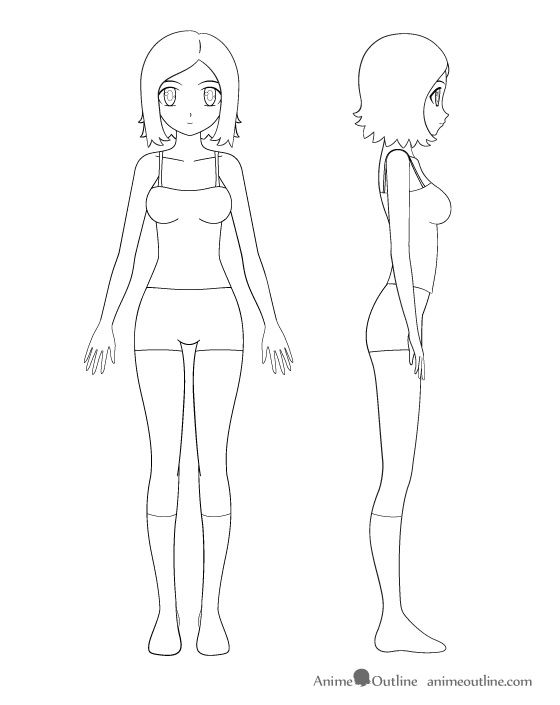 20МУНИЦИПАЛЬНЫЙ ЭТАП ВСЕРОССИЙСКОЙ ОЛИМПИАДЫ ШКОЛЬНИКОВпо предмету «ТЕХНОЛОГИЯ»Направление «Культура дома, дизайн и технологии» 9 классШифр участника _________________ ______________________________2. _______________________________ 3. ______________________________4. _______________________________5. _______________________________6. _______________________________7.8.9. ________________________________10.11. _______________________________12. ________________________________13. _______________________________14.  _______________________________15. ________________________________16. ________________________________2117.18.  ________________________________19. 20. __________________________________21. Кейс-задание: 22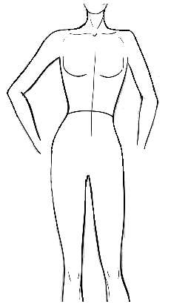 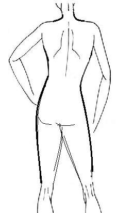 23МУНИЦИПАЛЬНЫЙ ЭТАП ВСЕРОССИЙСКОЙ ОЛИМПИАДЫ ШКОЛЬНИКОВпо предмету «ТЕХНОЛОГИЯ»Направление ««Техника, технологии и техническое творчество» 7-8 классШифр участника _________________ 1. _________________________________________2.3. ________________________________________4.  ________________________________________5.  ________________________________________6. _____________________7. _____________________8. _____________________9. _____________________10. _____________________11.______________________12. _____________________13. _____________________14. ______________________15. ______________________16. _________________________17. ________________________18._________________________2419._______________________20. ______________________________21. Творческое задание. Спроектировать процесс изготовления изделия «Деревянный наконечник для карниза». Критерии оценивания творческого задания№	Критерий1	Графическая грамотность при выполнении эскиза2	Соответствие	графического изображения (эскиза) указанной операции3	Технологическая последовательность операций4	Предложен	способ художественного      оформления изделияИтого25Количество баллов21216Фактическое количество баллов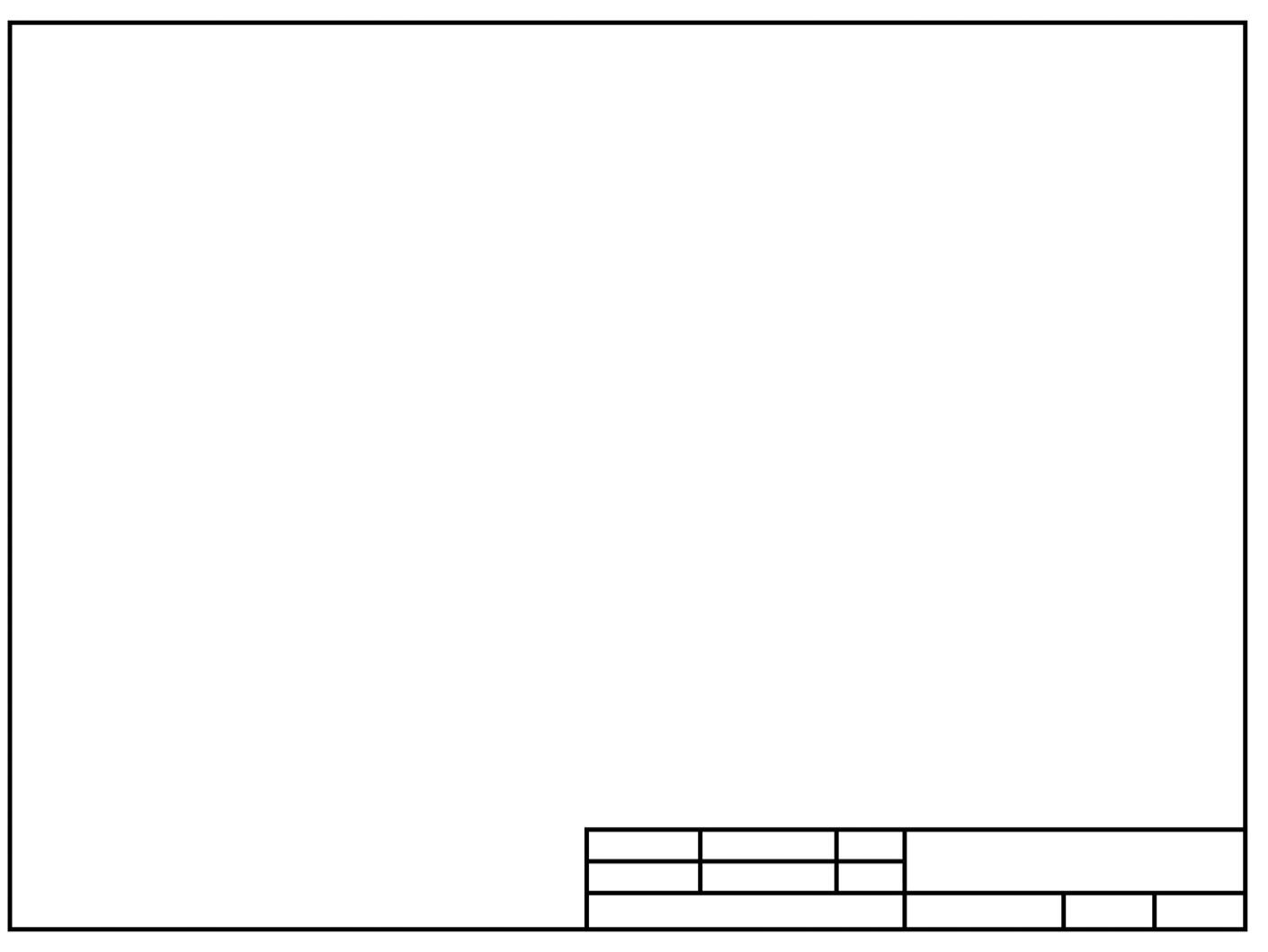 Технологическая карта изготовления салфетницы№	Наименование операц                 операцииииЭскиз		Контрольно-измерительный иразметочный инструментРежущий инструмент28№	Наименование операц                 операцииииЭскиз		Контрольно-измерительный иразметочный инструментРежущий инструмент29МУНИЦИПАЛЬНЫЙ ЭТАП ВСЕРОССИЙСКОЙ ОЛИМПИАДЫ ШКОЛЬНИКОВпо предмету «ТЕХНОЛОГИЯ»Направление «Техника, технологии и техническое творчество» 9 классШифр участника _________________1.___________________ 2.___________________ 3. ____________________4. ___________________5. ____________________6. ___________________ 7. __________________8. ___________________9. ____________________10. ___________________11.____________________12. ___________________13. 14. ____________________15.____________________16._____________________17._____________________18._____________________19. ____________________20.____________________21. Кейс-задание. Сконструируйте декоративную разделочную доску. 30Критерии оценивания творческого задания№	Критерий1	Графическая грамотность при выполнении эскиза2	Соответствие	графического изображения (эскиза) указанной операции3	Технологическая последовательность операций4	Предложен	способ художественного      оформления изделияИтогоКоличество баллов11215Фактическое количество баллов31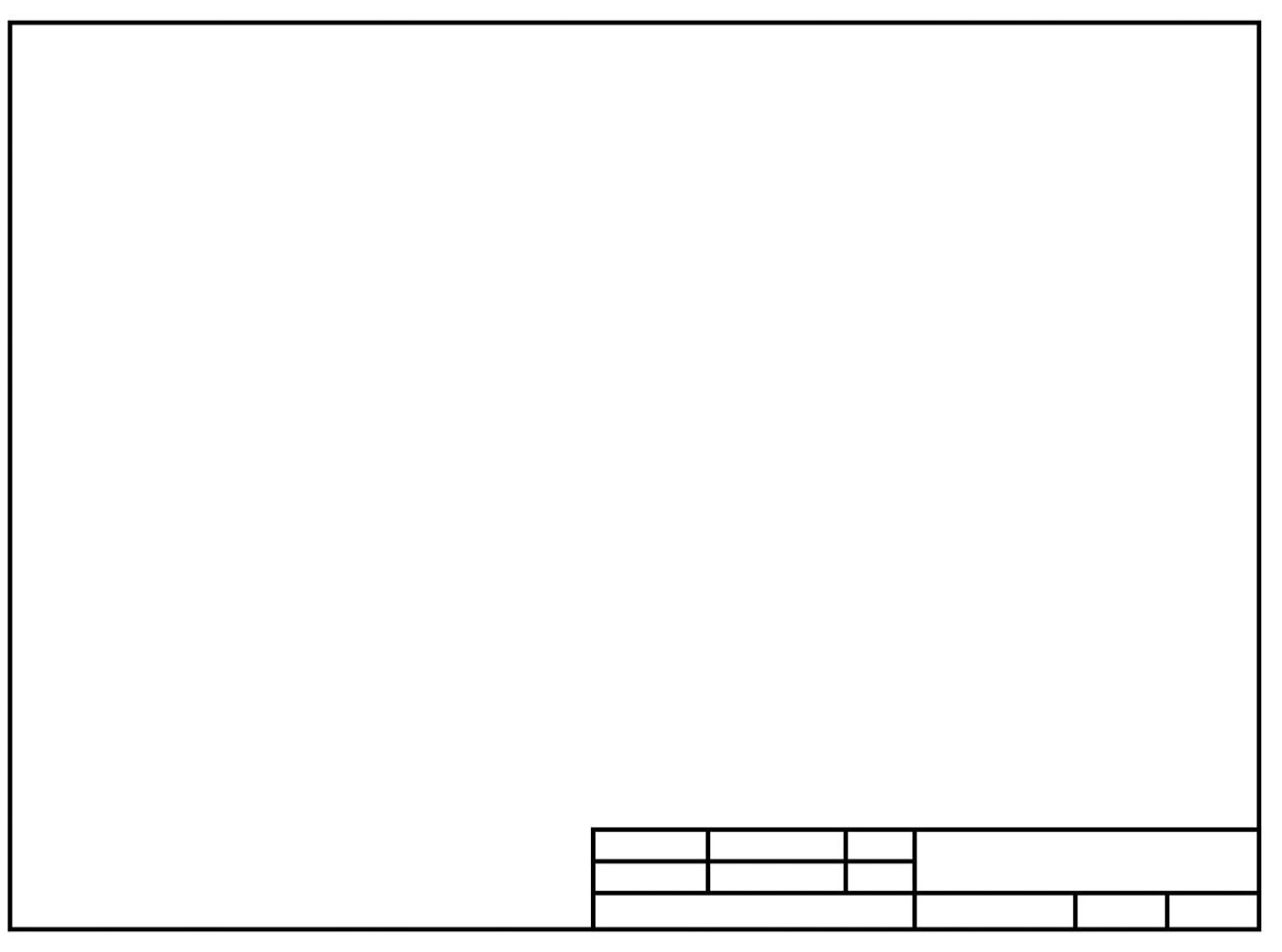 Технологическая карта изготовления подставки с ручкой для чашки.№ операцииНаименование операцииЭскиз		Контрольно-измерительный иразметочный инструментРежущий инструмент33№ операцииНаименование операцииЭскиз		Контрольно-измерительный иразметочный инструментРежущий инструмент34Приложение 3ПРОТОКОЛвыполнения практического задания 2.1 7-8 классы (девушки)№	 Шифр участника1Критерии2	3	4	5	6	7	8	9	10	11	12	13Сумма баллов142балла	2балла	2балла	4балла	1балл	1балл	1балл	1балл	1балл	1балл	1балл	1балл	1балл	1балл	20 балловПРОТОКОЛвыполнения практического задания 2.2 7-8 классы (девушки)№	Шифручастника	1	2Критерии3	4	5Сумма 6	7	8	баллов2 балла	1 балл	1 балл	1 балл	3 балла	4 балла	2 балла	1 балл	15 баллов35ПРОТОКОЛвыполнения практического задания 2.1 9 класс (девушки)№	 Шифр участника1	26 баллов	2 балла3	42 балла	4 баллаКритерии5	62 балла	1 балл7	81 балл	1 баллСумма 9	баллов1 балл	20 баллов№	 Шифр участникаКритерии1	2	3 1балл 1балл 1баллПРОТОКОЛвыполнения практического задания 2.2 9 класс (девушки)4	5	6	7	8	9	10	11	12 2балл 1балл 1балл 1балл 2балл 1балл 1балл 2балл 1баллСумма баллов15 баллов36№	 Шифр участникаКритерий 11 баллКритерий 22 баллПРОТОКОЛ выполнения практического задания7 - 8класс (юноши)Критерий	Критерий	Критерий	Критерий	Критерий 3                    4                    5                    6                    71 балл	5 баллов	24 баллов	1 баллов	1 баллаПриложение 4Сумма баллов35 баллов№	 Шифр участникаКритерий 11 баллКритерий 22 баллаПРОТОКОЛ выполнения практического задания9 класс (юноши)Критерий	Критерий	Критерий	Критерий	Критерий 3                    4                    5                    6                    71 балла	16 баллов	4 балла	2 балла	4 баллаКритерий 83 баллаКритерий 91 баллКритерий 101 баллСумма баллов35 баллов37Приложение 5ОБРАЗЕЦзаявления участника Олимпиады на апелляциюПредседателю	жюри	регионального	этапа Всероссийской              Олимпиады	школьников по технологииученика ____ класса _____________________________________________________________________ (полное название образовательной организации)________________________________________(фамилия, имя, отчество)ЗаявлениеПрошу Вас пересмотреть мою работу, выполненную в I туре (II туре) (указывается олимпиадное задание), так как я не согласен с выставленными мне баллами. Далее участник Олимпиады обосновывает свое заявление: ________________________________________________________________________________ ________________________________________________________________________________ ________________________________________________________________________________ ________________________________________________________________________________ ________________________________________________________________________________ ________________________________________________________________________________ ________________________________________________________________________________ДатаПодпись38Приложение 6Протокол №____ от___________заседания	апелляционной	комиссии	по	итогам	проведения	апелляции	участника регионального этапа Всероссийской Олимпиады школьников по технологии(ФИО полностью)ученика(цы)_______класса ________________________________________________________ (полное название образовательного учреждения)Место проведения ________________________________________________________________Дата и время _________________________________________________________________Присутствуют:члены апелляционной комиссии: (указываются ФИО полностью) __________________________________________________________________ __________________________________________________________________ члены жюри: (указываются ФИО полностью) __________________________________________________________________ __________________________________________________________________ Краткая запись разъяснений членов жюри (по сути апелляции)____________ _____________________________________________________ ____________________________________________________Результат апелляции:1) оценка, выставленная участнику Олимпиады, оставлена без изменения; 2) оценка, выставленная участнику Олимпиады, изменена на _______;С результатом апелляции согласен/не согласен ______________________ (подпись заявителя)Председатель апелляционной комиссии___________________________ Секретарь апелляционной комиссии ______________________________ Члены жюри_____________________________________________________________________________________________________________39№ п/пНазвание материалов и оборудованияКол-во 1Набор цветных ниток, включая нитки в тонткани и контрастные12Ножницы13Иглы ручные   1-24Игла для вышивания с большим ушком15Напёрсток16Портновский мел17Сантиметровая лента18Швейные булавки1 набор 9Игольница  110Распарыватель111Папки-конверты на кнопке или с бегунком на молнии со всем необходимым для практической работы112Детали кроя для каждого участникаВ  соответствии с разработаннымизаданиями13Ёмкость для сбора отходов1 на двух участников 12Место для влажно-тепловой обработки:гладильная доска, утюг, проутюжильник1 на 5 участниковБытовая или промышленная швейная электрическаямашина11)А)2)Б)3)В)4)Г)5)Д)НазваниеРисунокГрафическое изображение1.А)2. Б)3.В)4. Г)5. Д)6. Е)Вид декоративно- прикладного искусстваИзделие, выполненное в технике данного декоративно-прикладного искусства1) а)2) б)3) в) 4) г) 123456Графическое изображение строчкиНазвание дефекта строчкиРегуляторы натяжения строчекСпособ устранения: указать  наименование регуляторов и их номера (столбик № 3)1234а) 1. б) 2.в) 3.ИглаВид строчекОбщие характеристикиРазличные характеристикиАБВГ1)А)2)Б)3)В)4)Г)5)Д)